MAYORBOARD MEMBERSGreg Nelson – ChairBert Scouten – Co-ChairKelley CarreiroMary Grace VogelJosephine Jones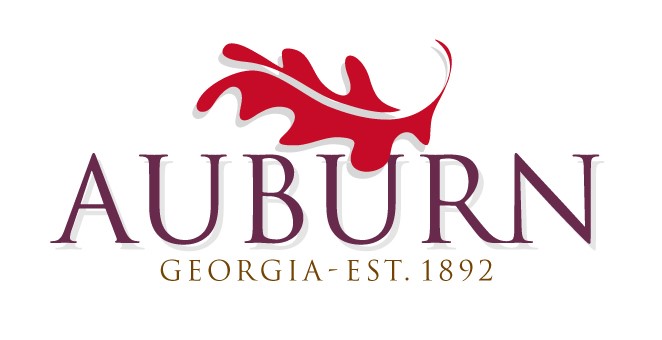 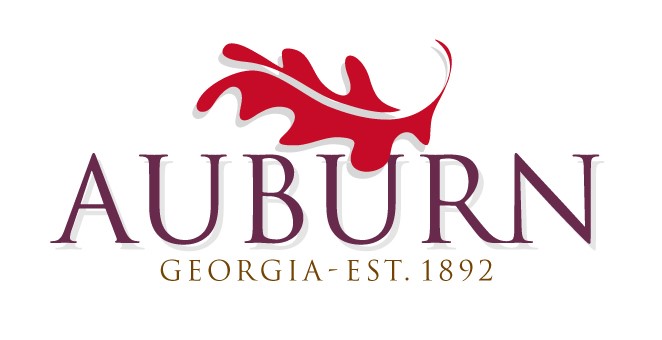 CITY OF AUBURNPARKS & LEISUREREGULAR MEETINGFORWEDNESDAY, APRIL 12, 2017Present:     Greg Nelson 	    Kelley Carreiro	    Josephine Jones	    Bert Scouten	    Keith ForresterCity Staff in Attendance:   Dan PruehsGreg Nelson called the P&L meeting to order at 7:12 pmItem:   Approval of March 8, 2017 minutes    Chairman Greg Nelson asked for a motion to approve the March 2017 minutes.Motion:   Kelly Carreiro		Seconded:  Keith ForresterVote was taken, Minutes approved.Item:  John Nelm’s Memorial Bench in front of Auburn PDBoard discussed the plaque options.  It was brought before the Board that we had been unable to acquire a picture of John Nelms that was suitable for a picture plaque.  We discussed just having an informational plaque made, and the Board reached out to Councilwoman Langley for advise on the situation.  It was determined that we would proceed with an informational plaque that would rest on a pedestal next to the bench in Burel Park.Item:    2-year / 5-year Park Improvement PlanThe Board continued the discussion of park improvement project and began to classify them into 2-year and 5-year projects.  The following projects were discussed and classified as follows:Item:    Shackelford Park Camp Shelters	The Board discussed the removal of the Adirondacks in the campground due to the fact we are regularly finding homeless people, vagrants, and teenagers staying in the shelters without permission of the City.  They have become a gathering spot for illegal activities and they are constantly tagged with graffiti.  The Boards proposal is to remove the camp shelters and build tent pads similar to the ones that would be found in our State and National Parks.Item:     Shackelford Park Exercise Trail & Swing Set Proposal	This agenda item was discussed once again.  It was decided that we would take Greg Nelson’s conceptual drawings and compose a conceptual plan to propose to City Council.  The purpose of the fit trail is to give resident a purpose for coming to the Park.  The Board feels that if we can attract more people to the Park, then the other activities that go on there will slow down due to more public visibility in the park.  The conceptual drawings will be redrawn to create a presentation for City Council at the projects workshop.AdjournGreg Nelson asked for a motion to adjourn at 8:43pm.Motion: Bert Scouten		Seconded: Kelley CarreiroRespectfully submitted,___________________________________				__________________________________Daniel J. Pruehs							Greg Nelson P&L Services Director						ChairmanPark2-Year5-YearShackelford ParkTent PadsRestrooms – Composting toiletsReplace Picnic TablesShackelford Park StaircasePark BenchesFire Ring UpgradeFit TrailBurel Park Pavilion AreaFire Ring w/ benches6th Street Dog ParkDog Agility CourseWaste CompostersChildren’s ParkGwinnett GreenspaceAuburn Sports Complex